Commonwealth of Massachusetts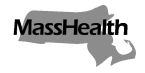 Executive Office of Health and Human ServicesOffice of Medicaidwww.mass.gov/masshealthMassHealthCommunity Behavioral Health Center Bulletin 1August 2023TO:	Community Behavioral Health Centers Participating in MassHealthFROM:	Mike Levine, Assistant Secretary for MassHealth [signature of Mike Levine]	RE:	Reminder of Annual Reports Required for MassHealth-Enrolled Community Behavioral Health Centers BackgroundEffective January 3, 2023, pursuant to 130 CMR 448.000: Community Behavioral Health Center Services, MassHealth established community behavioral health center (CBHCs) as a fee-for-service provider type. Pursuant to 130 CMR 448.406(A), every enrolled fee-for-service CBHC provider must submit an annual report. Summary of ChangesThe following items are now the requirements for annual reporting:  a statement affirming the program has reviewed and updated, as necessary, its written policies and procedures during the reporting period. Each program must provide a copy of the program’s written policies and procedures if requested by the MassHealth agency;a list of all administrative and clinical management staff as listed in 130 CMR 448.413(C) that includes the following information: staff name, license number, type of license, and board certification, if applicable; and the clinical supervisor for any unlicensed or not-independently licensed clinical staff;a statement describing the current language capacities; capacity to provide services to specialized populations; and use of evidenced-based modalities of the program; and written attestation that the center is in compliance with 130 CMR 448.000.MassHealth may request, at any time, additional information including, but not limited to, written policies and procedures or staffing and personnel information.Submission DatePursuant to 130 CMR 448.000, annual reports must be submitted by September 30 each year.  Providers who fail to submit annual reports before October 1 of the year may be subject to sanctions pursuant to 130 CMR 450.000: Administrative and Billing Regulations.   MassHealthCommunity Behavioral Health Center  Bulletin 1August 2023Page 2More InformationFor more information, see 130 CMR 448.ooo: https://www.mass.gov/regulations/130-CMR-448000-community-behavioral-health-center-services.   MassHealth Website This bulletin is available on the MassHealth Provider Bulletins web page.Sign up to receive email alerts when MassHealth issues new bulletins and transmittal letters.Questions If you have any questions about the information in this bulletin, please contact MassHealth Customer Service at (800) 841-2900, TDD/TTY: 711; email your inquiry to provider@masshealthquestions.com; or fax your inquiry to (617) 988-8974.Follow us on Twitter @MassHealth.